Using your measuring skills: Can you measure these long legs?  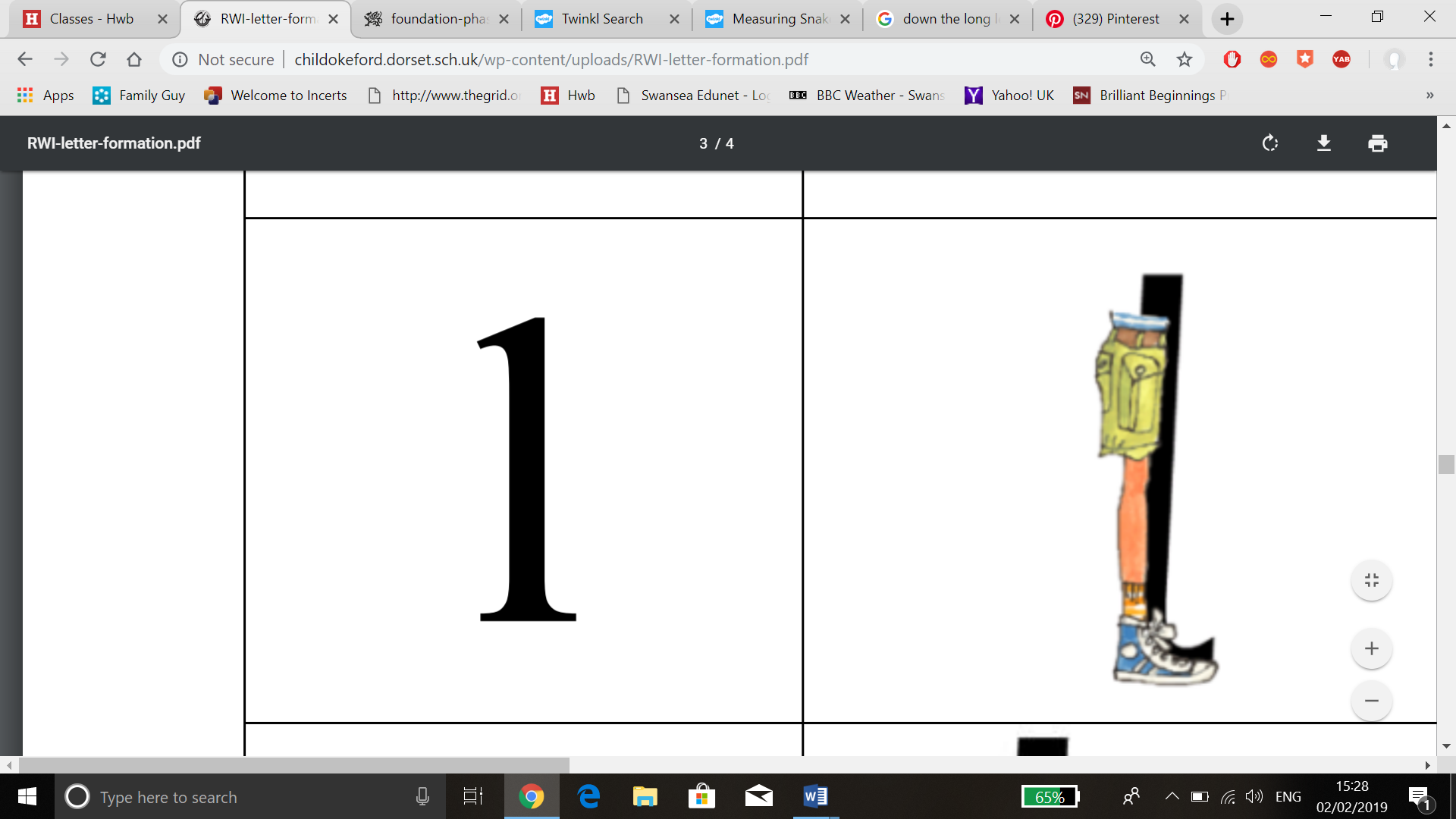 Can you use cubes (or something similar) to measure how long the legs are? Can you count how many cubes you use for each leg?            Can you say which leg is the longest and which leg is the shortest?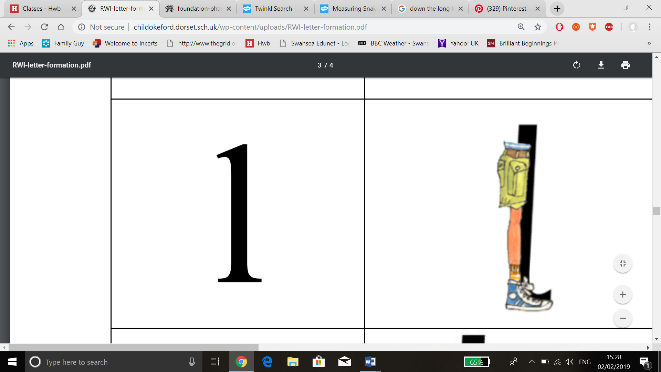 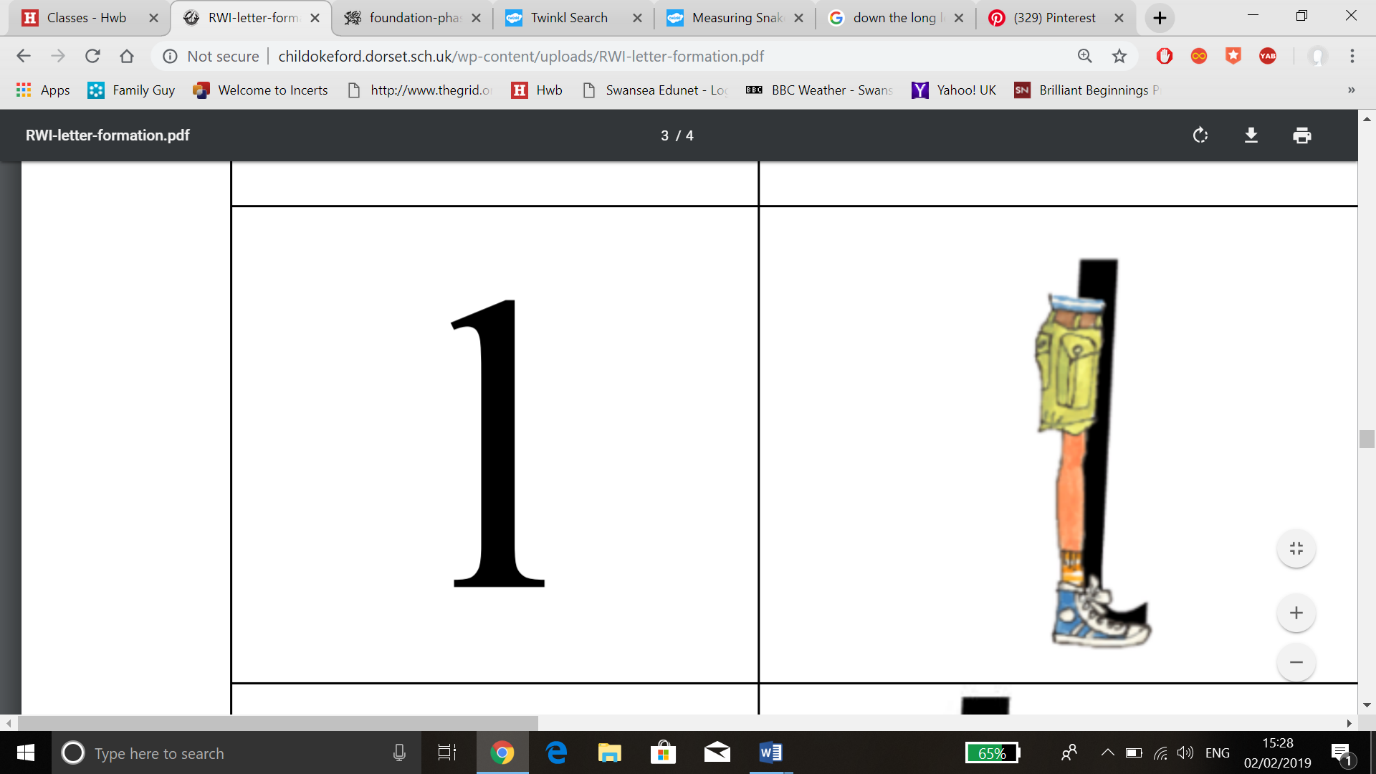 